Risk scoresAll identified risks will be assigned a score, based on the product of the likelihood of said risk occurring and the potential impact if it were to occur.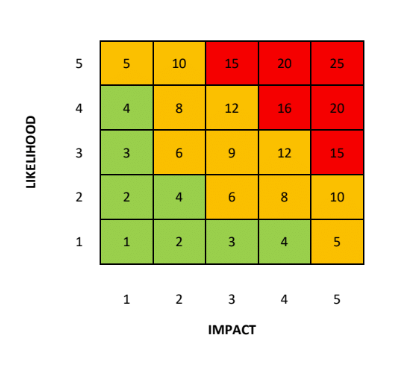 *Note that the narrow columns labelled as “L”, “I” & “S” under the “Inherent risk” and “Residual risk” columns are shorthand for “likelihood”, “impact” & “score” respectively.Transparency and communication of hazards & risk assessmentsThe following steps will be taken to inform any (potential) members aware of the hazards inherent in this activity:• Upload this risk assessment (and any others) onto Groups Hub• Request members download and read the risk assessment• Inform members of the consequences of not complying with guidance e.g. exclusion.• Use social media to upload a version of the risk assessment to reach a larger audience to review the risk assessment• Ask for feedback from members regarding the risk assessment, and update it if necessary• Print off a copy of this risk assessment and bring it to activities for reference.Risk AssessmentRisk AssessmentRisk AssessmentRisk AssessmentRisk AssessmentRisk Assessment for the activity ofLive Music Society weekly jamLive Music Society weekly jamDate22/09/2022NameRoleExperience/QualificationExperience/QualificationSociety representative(s)Gustavo S Oliveira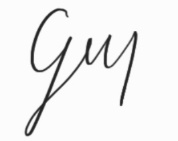 PresidentHas experience in running and leading weekly jams with Live Music Society.Has undertaken SUSU’s mandatory Risk Assessment course.Has experience in running and leading weekly jams with Live Music Society.Has undertaken SUSU’s mandatory Risk Assessment course.Society representative(s)Joshua V Barbary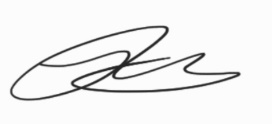 TreasurerExperience in running jams in LiveSoc and other Southampton venuesExperience in running jams in LiveSoc and other Southampton venuesLikelihoodLikelihoodLikelihood1Rare1 in 100,000 chance or higher2Unlikely1 in 10,000 chance3Possible1 in 1000 chance4Likely1 in 100 chance5Very likely1 in 10 chanceImpactImpactImpact1TrivialVery minor injuries e.g. slight bruising.2MinorInjuries or illness e.g. small cut or abrasion which requires basic first aid treatment – even in self-administered.3ModerateInjuries or illness e.g. sprain or strain requiring first aid or medical support.4MajorInjuries or illness e.g. broken bone requiring medical support for up to 24 hours & time off work up to 4 weeks.5SevereFatality or multiple serious injuries or illness requiring hospital admission and/or significant time off work.General Risk AssessmentAn assessment of general risks that may occur as a direct result of the activityGeneral Risk AssessmentAn assessment of general risks that may occur as a direct result of the activityGeneral Risk AssessmentAn assessment of general risks that may occur as a direct result of the activityGeneral Risk AssessmentAn assessment of general risks that may occur as a direct result of the activityGeneral Risk AssessmentAn assessment of general risks that may occur as a direct result of the activityGeneral Risk AssessmentAn assessment of general risks that may occur as a direct result of the activityGeneral Risk AssessmentAn assessment of general risks that may occur as a direct result of the activityGeneral Risk AssessmentAn assessment of general risks that may occur as a direct result of the activityGeneral Risk AssessmentAn assessment of general risks that may occur as a direct result of the activityGeneral Risk AssessmentAn assessment of general risks that may occur as a direct result of the activityGeneral Risk AssessmentAn assessment of general risks that may occur as a direct result of the activityActionHazardWho might be harmedInherent riskInherent riskInherent riskControl measuresResidual riskResidual riskResidual riskFurther controlsActionHazardWho might be harmedLISControl measuresLISFurther controlsMoving heavy equipmentRisk of back injury and injury caused by dropping equipmentPerson moving equipment – back strain (i.e. bending legs) 236Manual handling course133• General awareness on how to lift equipment properly• Will consider investing in a trolley for equipment• Use the elevator in the SUSU building to transport equipment to the Plant Pot• Designate the storage of heavy equipment to the qualified Equipment ManagerSetting up technical equipmentRisk of electrocution & tripping on wiresPeople working on electronics, or those in close proximity236• Ensuring cables are not trailing• Switches• Using certified electrically safe products133• Taping cables to the floor• Designate setting up equipment to committee members – particularly the Equipment ManagerPlaying loud musicHearing damageAll who are present339• Recommending ear protection on a frequent basis• Provide (disposable) ear protection236• Keep volume down• Avoid pointing microphones near or pointing towards monitors to reduce/eliminate feedbackDancing + head bangingRisk of erratic movement causing injury to surrounding audienceOneself and nearby people212• Ask people to be mindful of their surroundings• Request that attendees stay seated during the activity, unless they are performing111Ask people to leave if they are being continuously disruptive or refusing to stay seatedSemester 1 Risk Assessment Action PlanSemester 1 Risk Assessment Action PlanSemester 1 Risk Assessment Action PlanSemester 1 Risk Assessment Action PlanSemester 1 Risk Assessment Action PlanPart No.ActionBy WhomTarget DateReview Date1Purchase sufficient quantities of ear protection if necessary (e.g, there might be enough already)Treasurer - JVBOct 15thNov 1st2Ensure committee members undertake inclusivity (WIDE) training, and potentially mental health tooCommitteeBefore first eventNov 1st3Measure volume levels at jams to ensure there is a reasonable level of noiseCommittee (particularly equip. manager – JB)-Nov 1st4Purchase sufficient supplies of hand gel, soap and anti-bacterial wipes for use at jams, for personal and general use Committee (particularly treasurer - JVB)Oct 15thNov 1stSignatoriesSignatoriesSignatoriesCommittee membersCommittee membersCommittee membersName:Gustavo S OliveiraSignature: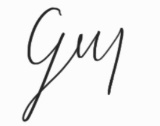 Date:22/09/2022Name:Signature:Date:22/09/2022